Příloha č. 2 k usnesení Rady HMP č.    ze dne      2015A/ Žádost o dotaci Grantový program hlavního města Prahy pro oblast adiktologických služebČást A1Základní údaje o žadateliFinancování projektu z rozpočtu hl. m. Prahy v roce 2016 (podrobný rozpočet je v ekonomické části A2)Odůvodnění žádostiA1.1 Informace o organizaciStručná charakteristika žadatele (organizace) s ohledem na dosavadní zaměření činnostiÚčel, na který chce žadatel dotaci použítA1.2 Informace o projektuDoba realizace projektu (realizace může trvat déle než jeden rozpočtový rok)Nehodící se, škrtněte!Místo realizace projektu/poskytování služby: Bližší specifikace místa(vlastník nemovitosti, adresa místa realizace technického, popř. provozního zázemí a jeho popis)Ostatní místa realizace projektu:(v případě TP vypište lokality)Popis projektu a zdůvodnění jeho potřebnosti (cíle, obsah a rozsah, cílové skupiny, konkrétně poskytované služby apod.)Cíle projektuPopis cílové skupiny projektuPopis plánovaných aktivit projektuPopis výchozí situace/potřebnostZákladní metody, formy, aktivityProvozní doba služby/služebStatistika programu – meziroční srovnáníUveďte kritéria pro přijetí zájemce do programu (služby) důvody odmítnutí zájemce (např.: zájemce již absolvoval detoxifikaci či jiný program (službu) nebo musí tento či jiný program nebo službu současně užívat, zájemce není z regionu tohoto kraje či města či obce, ad.) Informace o navýšení rozpočtu (včetně řádného odůvodnění) oproti roku 2015, další relevantní údaje k projektu a poznámkyA1.3 Profesní curriculum vitae statutárního zástupce (vyžaduje se pouze u nových projektů, u necertifikovaných projektů a/nebo v případě změny oproti roku 2015)A1.4 Čestná prohlášení žadateleProhlášení o bezdlužnosti organizace vůči orgánům státní správy, zdravotní pojišťovně, orgánům sociálního zabezpečení, vůči obcím a územním samosprávným celkůmPokud je žadatel právnickou osobou, pak uveďte v souladu se zákonem č. 250/2000 Sb., o rozpočtových pravidlech územních rozpočtů, identifikaci:Statutární orgán prohlašuje a potvrzuje, že ke dni podání organizace:nemá splatné závazky ve vztahu ke státnímu rozpočtu, ke státnímu fondu nebo rozpočtu územního samosprávného celku,vůči jejímu majetku neprobíhá nebo v posledních 3 letech neproběhlo insolvenční řízení, 
v němž bylo vydáno rozhodnutí o úpadku, není v likvidaci,nemá v evidenci daní zachyceny daňové nedoplatky, nemá nedoplatek na pojistném a na penále na veřejné zdravotní pojištění, nemá nedoplatek na pojistném a na penále na sociální zabezpečení a příspěvku na státní politiku zaměstnanosti. Dále prohlašuje, že byl/a seznámen/a s pravidly GP AS – 2016  uvedenými v metodice pro předkladatele, souhlasí s nimi a zavazuje se jimi řídit. V Praze dne                                                                         Jméno:                                                                                             Podpis:Razítko:Tato stránka slouží pouze pro vaši potřebu! Netiskněte!Pokyny k vyplnění části A1 Typ služby – viz MetodikaNázev projektu – doplňte úplný název projektu Žadatel – doplňte úplný název organizace (musí odpovídat zápisu v příslušném rejstříku) Adresa sídla organizace – doplňte kompletní adresu vč. PSČ (musí odpovídat zápisu v příslušném rejstříku) Typ žádosti – nehodící se škrtněte; u čtyřletých žádostí doplňte rok, kdy byl projekt poprvé podpořen / nebo skutečnost že jde o žádost novouZápis organizace – doplňte podle veřejného rejstříku  Stručné zdůvodnění potřebnosti projektu – věnujte tomuto bodu pozornost a stručně, ale výstižně napište důvod, proč by měl být projekt finančně podpořenKontrola komplexnosti žádostiVše doporučujeme pozorně zkontrolovat, protože neúplné nebo špatně vyplněné žádosti a žádosti zaslané po termínu budou z grantového řízení vyřazeny bez posuzování.Podívejte se ještě jednou, zda jste: vyplnili všechny požadované údaje ve formulářích žádosti (textová část a  ekonomická část),neuvedli vzájemně si odporující údaje, výstižně popsali Vámi nabízené služby,přehledně zpracovali a dobře propočetli rozpočet projektu (A2; nové čtyřleté žádosti také A2/6),přiložili požadované dokumenty k projektu (např. ověřující vznik nebo oprávnění k činnosti),podepsali prohlášení (str. 5/6),vyhotovili jeden originál v písemném vyhotovení žádostiodeslali elektronickou verzi žádosti (žádost, přílohy, průběžnou a závěrečnou zprávu) na adresu: nina.janyskova@praha.eu 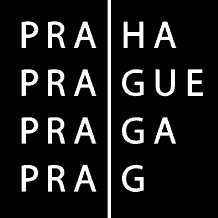 HLAVNÍ MĚSTO PRAHAMAGISTRÁT HLAVNÍHO MĚSTA PRAHYOdbor zdravotnictví, sociální péče a prevence Oddělení prevenceNázev projektuTyp službyKPSKPSTPLSLSLSPSPRPTKRPTKADPADPSVIVHIVHJDDŽadatelPrávní formaAdresa sídla organizaceZápis ve veřejném rejstříkuIČONázev bankyČíslo účtuCertifikaceTyp certifikované služby:Typ certifikované služby:Typ certifikované služby:Typ certifikované služby:Typ certifikované služby:Typ certifikované služby:Číslo certifikátu:Číslo certifikátu:Číslo certifikátu:CertifikaceDatum udělení:Datum udělení:Datum udělení:Datum udělení:Datum udělení:Datum udělení:Platnost do:Platnost do:Platnost do:Typ žádosti(Nehodící se škrtněte)jednoletájednoletájednoletájednoletájednoletájednoletájednoletájednoletájednoletáČtyřletá 2016Čtyřletá 2016Čtyřletá 2016Čtyřletá 2016Čtyřletá 2016Čtyřletá 2016Čtyřletá 2016Čtyřletá 2016Čtyřletá 2016Statutární zástupce organizaceJméno, Příjmení, TitulJméno, Příjmení, TitulJméno, Příjmení, TitulJméno, Příjmení, TitulJméno, Příjmení, TitulStatutární zástupce organizaceFunkce v organizaci:Funkce v organizaci:Funkce v organizaci:Funkce v organizaci:Funkce v organizaci:Statutární zástupce organizaceKontaktní adresaKontaktní adresaKontaktní adresaKontaktní adresaKontaktní adresaStatutární zástupce organizaceTel.e-mail:e-mail:e-mail:e-mail:Osoba odpovědná za realizaci projektu (pokud je jiná než statutární zástupce)Jméno, Příjmení, TitulJméno, Příjmení, TitulJméno, Příjmení, TitulJméno, Příjmení, TitulJméno, Příjmení, TitulOsoba odpovědná za realizaci projektu (pokud je jiná než statutární zástupce)Kontaktní adresaKontaktní adresaKontaktní adresaKontaktní adresaKontaktní adresaOsoba odpovědná za realizaci projektu (pokud je jiná než statutární zástupce)Tel.e-mail:e-mail:e-mail:e-mail:Dotační oblast:Celkové náklady na projekt 2016: KčPožadavek 2016: KčProtidrogová politika - GP AS 2016ZdravotnictvíŠkolstvíJiné (napište)Stručné zdůvodnění potřebnosti projektu:od (měsíc/rok):do (měsíc/rok):Pokračující projektKraj:Obec/obce:Adresa (konkrétně k projektu)Adresa (konkrétně k projektu)Titul, jméno a příjmení:Stručné profesní curriculum vitae:(vzdělání, akademické a vědecké hodnosti, dosavadní odborná, výzkumná, pedagogická činnost, odborné výcviky, autorské vybrané publikace vztahující se k předmětu činnosti):Stručné profesní curriculum vitae:(vzdělání, akademické a vědecké hodnosti, dosavadní odborná, výzkumná, pedagogická činnost, odborné výcviky, autorské vybrané publikace vztahující se k předmětu činnosti):Prohlášení statutárního zástupceSouhlasím se zpracováním svých osobních údajů hl. m. Prahou – jména, příjmení, rodného čísla a místa trvalého či dlouhodobého pobytu (dále jen „osobní údaje“) podle příslušných ustanovení z č. 101/2000 Sb., o ochraně osobních údajů, v platném znění, a to v rámci úkonů souvisejících s udělením grantu a s uvedením svých osobních údajů na tiskových materiálech hl. m. Prahy, určených k projednávání Radou nebo Zastupitelstvem hl. m. Prahy, jakožto i na internetových stránkách hl. m. Prahy, a to po dobu nezbytnou k projednávání této žádosti a k realizaci rozhodnutí příslušného orgánu poskytovatele a dále po dobu, po kterou je poskytovatel povinen dle platné právní úpravy dokumenty obsahující osobní údaje příjemce zpracovávat/archivovat. Potvrzuji, že odpovídám za realizaci projektu s názvem:dne: ......................... 	podpis / razítko………………………………………………………………Prohlášení statutárního zástupceSouhlasím se zpracováním svých osobních údajů hl. m. Prahou – jména, příjmení, rodného čísla a místa trvalého či dlouhodobého pobytu (dále jen „osobní údaje“) podle příslušných ustanovení z č. 101/2000 Sb., o ochraně osobních údajů, v platném znění, a to v rámci úkonů souvisejících s udělením grantu a s uvedením svých osobních údajů na tiskových materiálech hl. m. Prahy, určených k projednávání Radou nebo Zastupitelstvem hl. m. Prahy, jakožto i na internetových stránkách hl. m. Prahy, a to po dobu nezbytnou k projednávání této žádosti a k realizaci rozhodnutí příslušného orgánu poskytovatele a dále po dobu, po kterou je poskytovatel povinen dle platné právní úpravy dokumenty obsahující osobní údaje příjemce zpracovávat/archivovat. Potvrzuji, že odpovídám za realizaci projektu s názvem:dne: ......................... 	podpis / razítko………………………………………………………………Osoba vydávající potvrzení:Název organizace:Adresa:Telefon:E-mail:IČO/DIČ:1/ osob s podílem v této právnické osobě2/ osob, v nichž má přímý podíl, a výši podílu